ATIVIDADE DE INGLÊS - 1º ANO – 14/06 A 18/06CATANDUVAS, JUNE 14TH  2021TODAY IS MONDAY AT SCHOOL – NA ESCOLARESPONDA AS PERGUNTAS:  WHAT IS YOUR NAME? (QUAL É SEU NOME?) E ARE YOU A BOY OR GIRL? (VOCÊ É MENINO OU MENINA?) PINTANDO A FIGURA QUE TE REPRESENTA.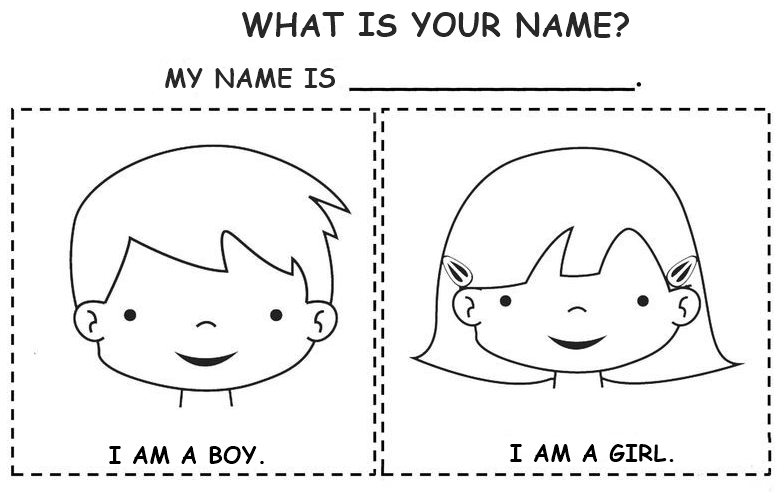 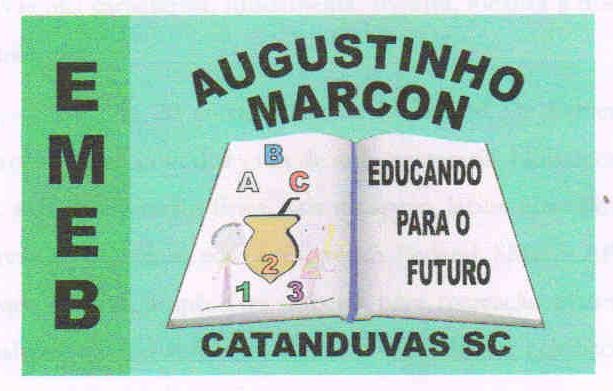 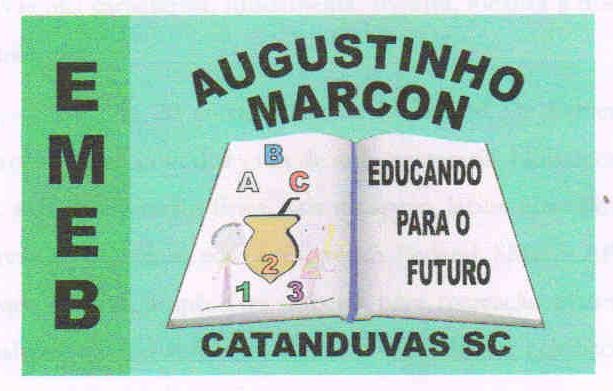 Escola Municipal de Educação Básica Augustinho Marcon. Catanduvas, junho de 2021.Diretora: Tatiana Bittencourt Menegat.Assessora Técnica Pedagógica: Maristela Apª. Borella Baraúna. Assessora Técnica Administrativa: Margarete Petter Dutra.Professora: Jaqueline Demartini. Aluno:........................................................Disciplina: Inglês.